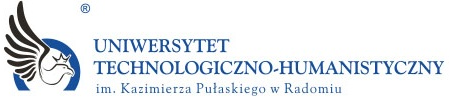 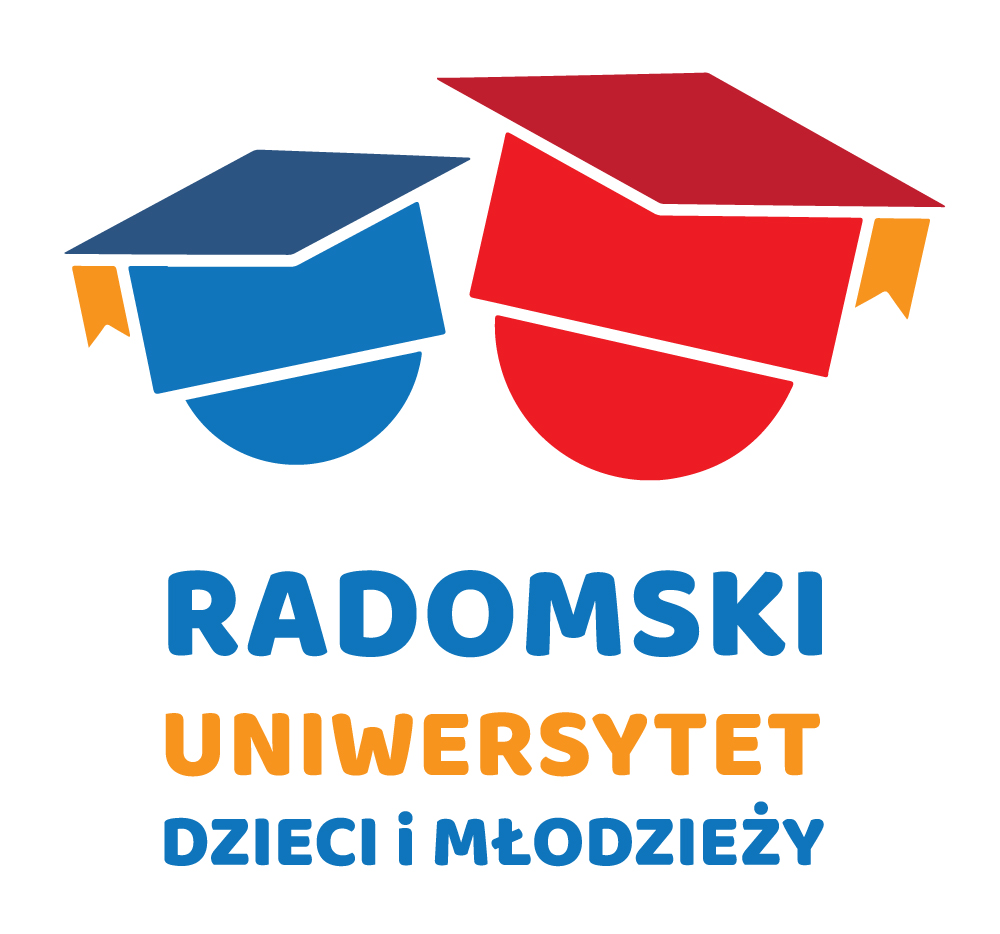 Załącznik do zarządzenia R-67/2021 z dnia 23 listopada 2021 r.Miejscowość………..…………., data …………………..Imię i nazwisko rodzica/opiekuna .............................................................                   Imię i nazwisko uczestnika………………………………………………Adres: .......................................................................................................Nazwa ścieżki …………………………………………………………..KierownikRadomskiego Uniwersytetu Dzieci i MłodzieżyWNIOSEK O ROZŁOŻENIE OPŁATY NA RATYZwracam się z prośbą o rozłożenie na raty opłaty za uczestnictwo mojego dziecka w zajęciach Radomskiego Uniwersytetu Dzieci i Młodzieży.Z poważaniem………………………………………             Podpis rodzica/opiekunaDecyzja:…………………………………………………………………………………………………………………………………………………………………………………………………………………………………………………………………………………………………………………………………………………………………………………………………………………………………………               Akceptacja                                                                     KierownikProrektora ds. Dydaktycznych i Studenckich              Radomskiego Uniwersytetu Dzieci i Młodzieży ………………………………………………            ………………………………………………….                            (podpis)                                                                         (podpis)